Counting On and Back Game Cards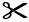 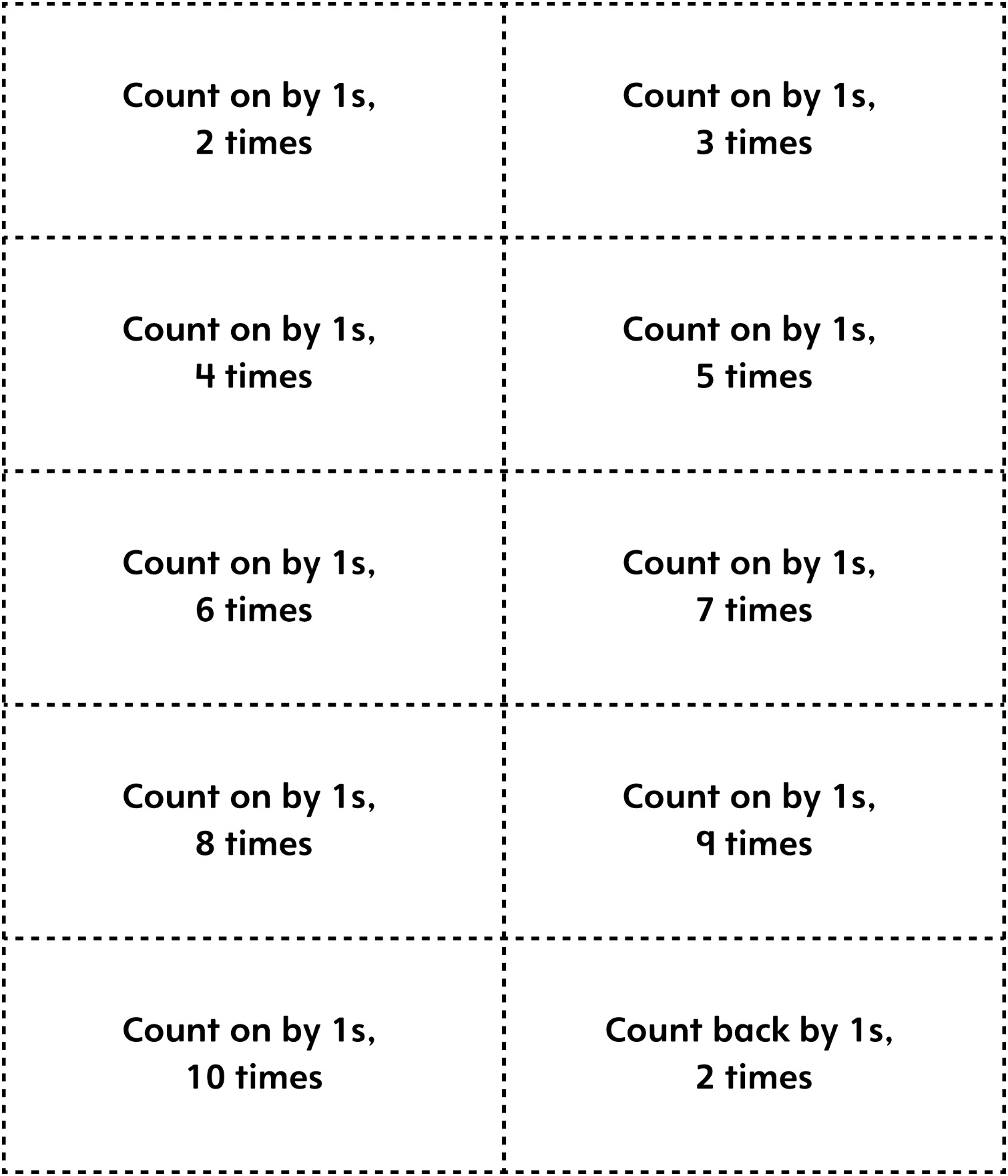 Counting On and Back Game Cards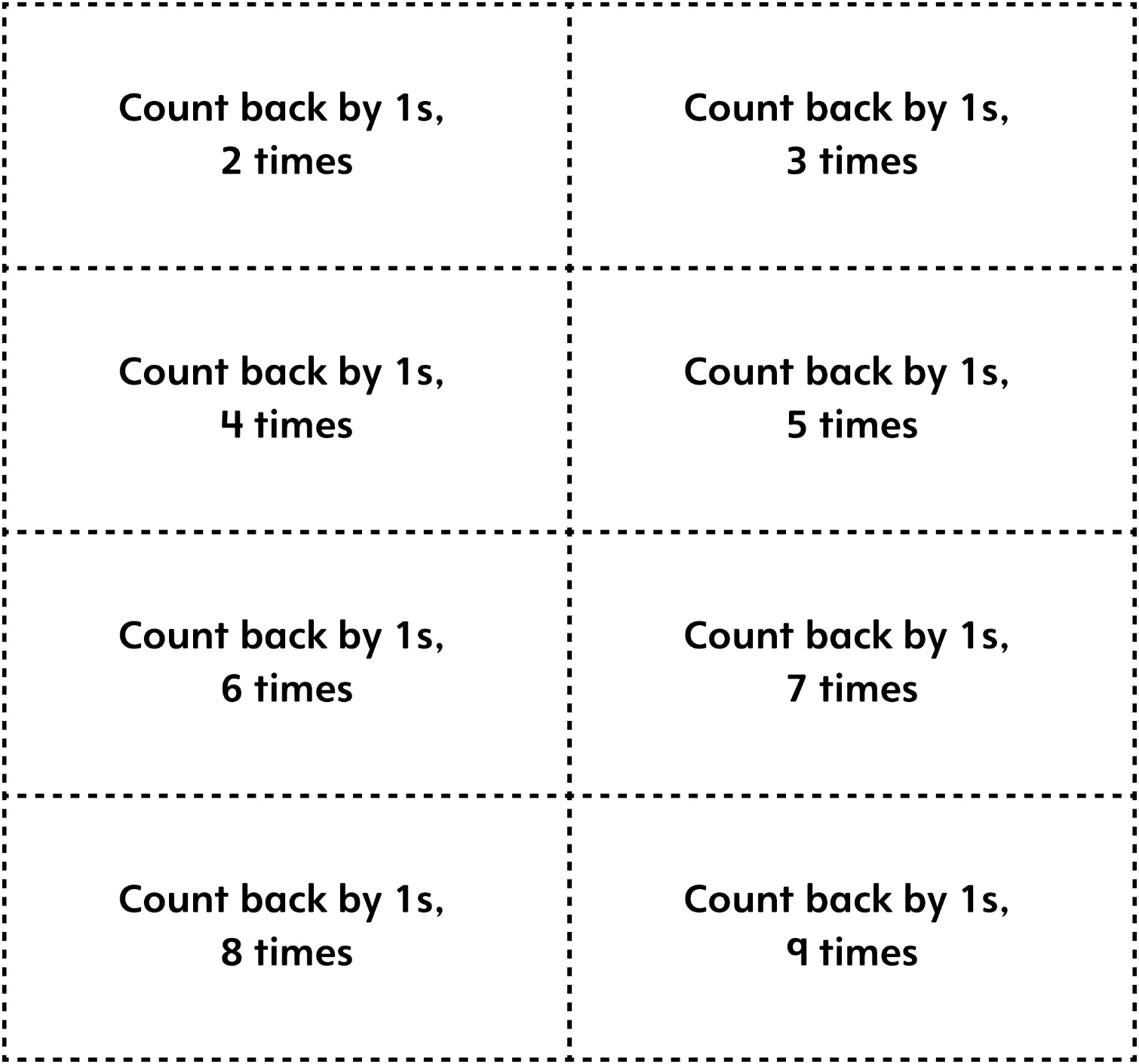 Counting On and Back Game Cards(Blank Cards) 